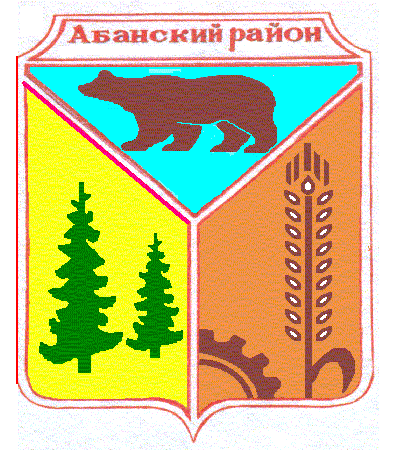 АДМИНИСТРАЦИЯ                                                                         Никольского сельсовета                                                                                                                                             Управление территориальной политикеАбанского района                                                                                                                                                               Губернатора Красноярского краяКрасноярского края                                                                                                                            663749, Красноярский край, Абанский район, с. Никольск, ул.Молодежная, 28Телефон: (39163-79) 2-69Факс:        (39163-79) 2-69E-mail: nikolsk@mail.ruОКПО 04096787 ОГРН   1022400507216ИНН/КПП 2401001968/240101001Информация о подлежащих включению в Регистр муниципальных нормативных правовых актовМуниципальное образование Никольский сельсовет Абанского района Краснояркого края, принятых в июле 2019гИ.о. главы Никольского сельсовета                                                                                                                                                                                                                                              Е.И.Адамович№ п/пВид муниципального акта и наименование принявшего его органаДата принятия (подписания) и номерНаименование актаОпубликование акта (наименование источника официального опубликования, дата и номер, дата обнародования)Дополнительные сведения к актуИнформация о направлении электронной версии акта и о сопоставлении акта1Решение Никольского Совета депутатов29.07.2019№ 43-105Р,,О внесении изменений и дополнений врешение сессии депутатов от 20.12.2018 № 34-84Р о бюджете поселения на 2019 год и плановый период2020-2021 годов,,Периодическое печатное издание «Ведомости органов местного самоуправления Никольский сельсовет» № 8 от 30.07.2019г.Электронная версия акта направлена, акт в документальном виде сопоставлен с его электронной версией2Решение Никольского Совета депутатов29.07.2019№ 43-106РО внесении изменений и дополнений в Решение Никольского сельского Совета депутатов от 08.11.2017 № 19-49Р «Об  утверждении Положения об условиях и порядке предоставления муниципальному служащему право на пенсию за выслугу лет за счет средств бюджета Никольского сельсовета»Периодическое печатное издание «Ведомости органов местного самоуправления Никольский сельсовет» № 8 от 30.07.2019г.Электронная версия акта направлена, акт в документальном виде сопоставлен с его электронной версией3Постановление администрации Никольского сельсовета29.07.2019№ 26П« Об утверждении отчета об исполнении бюджета поселения за 2 квартал 2019 год»»                                                                                          Периодическое печатное издание «Ведомости органов местного самоуправления Никольский сельсовет» № 8 от 30.07.2019г.Электронная версия акта направлена, акт в документальном виде сопоставлен с его электронной версией